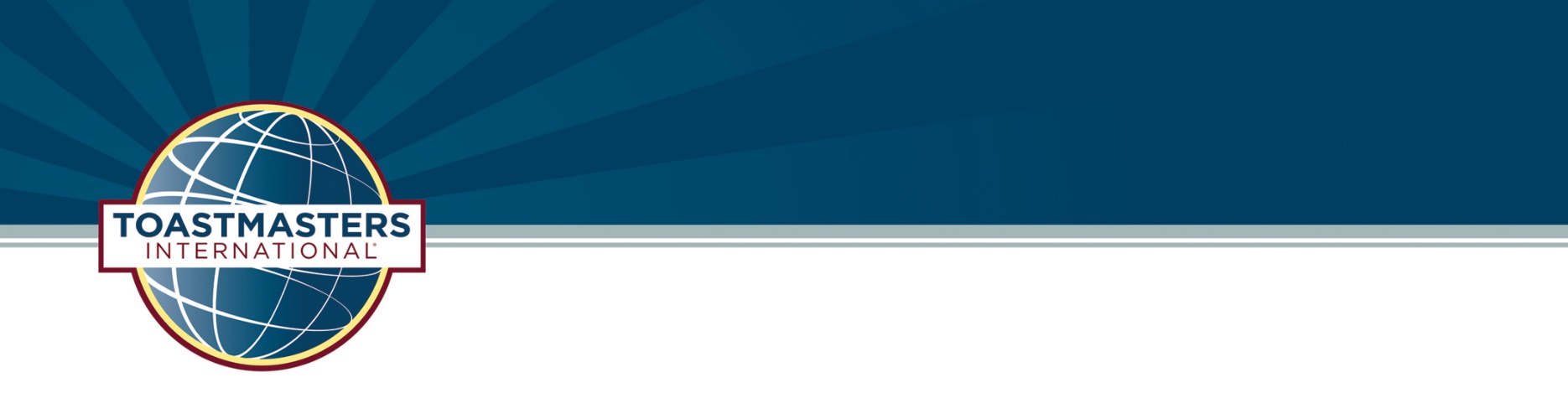 6 MONTHLY GOALS FOR EXPERIENCED MEMBERSEvery 6 months it is a great opportunity to evaluate what you want to achieve at Toastmasters.  Complete the following goal sheet at or before a club meeting. Keep a copy for yourself but also give a copy to your club’s Vice President of Education or club President so they can help you achieve your goals for ___________________________________ (date/months)My Pathway Project Details – list below all your paths registered, number of projects per level completed in base camp and projects left to do. Then total the projects still to do.Pathway Projects Key: PM = Presentation Mastery, MS = Motivational Strategy, LD = Leadership Development, SR = Strategic Relationships, DL = Dynamic Leadership, VC = Visionary Communication, EH = Engaging Humour, TC = Team Collaboration, EC = Effective Coaching, IP = Innovative Planning, PI = Persuasive InfluenceMy Pathway Project GoalsWhat help will you need with your projects? Who do you want help from?Tick below any other goals you would like to learn or master for the next 6 months: -Become more confident with pathways base camp.Strengthen listening and critical thinking skills.Increase impromptu speaking skills.Improve pace and pronunciation of words.Remove fillers from my speeches.How to deliver a speech without notesLearn how to enhance a speech with effective body language and use of the speaking space.Give feedback tactfully and constructively.Understand all the Toastmaster meeting roles for my club.Mentor a new member.Enter speech contests at club (to compete at next level).Be a speech contest judge.Become a club officer.Become a District officer e.g., Area Director, Division Director or Member of Top Table.Are there other goals you want to achieve? Can other club members assist you in any way?DTM (Distinguished Toastmaster) Award Tracking – for experienced ToastmastersAny other comments?Name:Preferred Method of Contact:Email:Mobile:Other:Have you joined our club Facebook page?Why did you first join Toastmasters?What can keep you motivated in Toastmasters?Mastering Fundamentals 5 ProjectsMastering Fundamentals 5 ProjectsLearning Your Style 3 Projects Learning Your Style 3 Projects Increasing Your Knowledge 3 Projects + TTM, TM & EvIncreasing Your Knowledge 3 Projects + TTM, TM & EvIncreasing Your Knowledge 3 Projects + TTM, TM & EvBuilding Skills 2 ProjectsBuilding Skills 2 ProjectsDemonstrating Expertise 3 ProjectsDemonstrating Expertise 3 ProjectsPath CodeLevel 1Level 1Level 2Level 2Level 3Level 3Level 3Level 4Level 4Level 5Level 5Path CodeCompleted      To achieveCompletedTo achieveCompletedCompletedTo achieveCompletedTo achieveCompletedTo achieve1.2.3.4.5.Total to achieveHow many levels?By when?How many speeches?How many in the next 3 months?DTM Objectives Date StartedDate CompletedPath One CompletedPath Two CompletedClub Officer Role – 12 monthsDistrict Officer – 12 monthsSponsor a new club OR run a Speechcraft CourseMentor a new club OR coach an existing clubComplete a Distinguished Toastmaster project